Na co zwrócić uwagę przy wyborze centrum szkolenia kadr?Dynamicznie zmieniające się przepisy oraz rozporządzenia z zakresu kadr, płac oraz finansów powinny być na bieżąco przyswajane przez pracowników. Aby ułatwić sobie aktualizowanie wiedzy, warto skorzystać z pomocy zaufanego <strong>centrum szkolenia kadr</strong>. Dzięki niemu firma lub instytucja publiczna z łatwością uzyska cenne i najświeższe informacje.Czym zajmuje się centrum szkolenia kadr?Szukasz miejsca, w którym można rozwijać swoje umiejętności i poszerzać wiedzę, aby stać się bardziej efektywnym? Chcesz być na bieżąco ze wszystkimi nowinkami ze świata HR? Z pomocą przychodzi takie miejsce jak centrum szkolenia kadr. Obecnie, szkolenia są bardzo istotne, bo właściwe zarządzanie kadrą w firmie jest kluczowe dla jej sukcesu. Dlatego coraz więcej organizacji decyduje się na szkolenia dla swoich pracowników.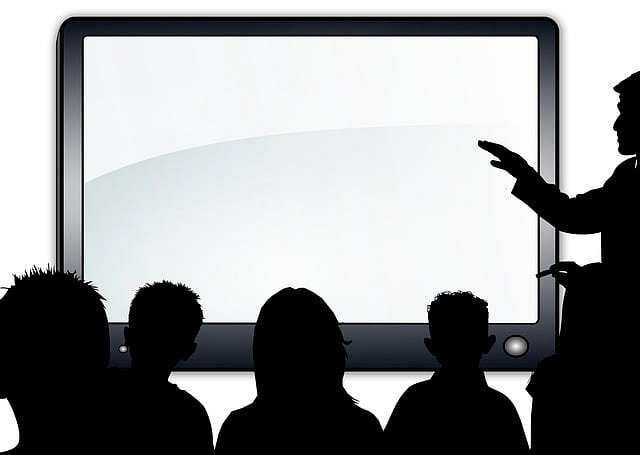 Najważniejsze zadaniaJednym z głównych celów centrum jest dostarczanie praktycznej i aktualnej wiedzy oraz umiejętności, które można od razu wykorzystać w pracy. Programy szkoleniowe są zwykle skonstruowane w sposób interaktywny, co oznacza, że uczestnicy mają szansę uczyć się poprzez praktyczne ćwiczenia, dyskusje, a także poprzez studium przypadków. Dzięki szkoleniom organizowanym w centrum szkolenia kadr, pracownicy oraz jednostki mogą rozwijać swoje umiejętności, co w rezultacie pozytywnie wpływa na efektywność pracy. Osoby, które są dobrze przeszkolone i zaopatrzone w najświeższe informacje, wykonują swoje zadania szybciej, dokładniej i z mniejszą ilością błędów.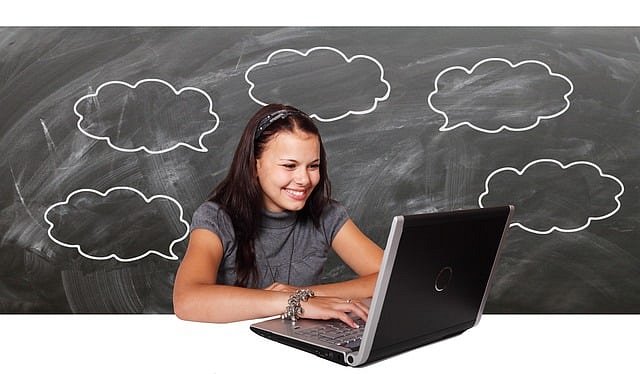 Jakie centrum szkolenia kadr wybrać?Wybór odpowiedniej platformy powinien być zatem poprzedzony sprawdzeniem oferty szkoleniowej. Jeśli zależy Ci na merytorycznych oraz aktualnych wiadomościach z zakresu kadr, płac, zasiłków oraz finansów i księgowości, to zainteresuj się Centrum Szkoleń Verte. Na stronie centrum szkolenia kadr znajdziesz kursy skierowane do firm oraz instytucji publicznych. Ponadto wszystkie projekty realizowane są przez specjalistów z danej dziedziny.